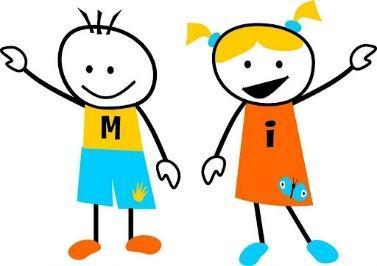 OUDERRAAD 1 MAART 2021Aanwezigen:Verontschuldigd: Verslaggever: Aanvang/einde: 20u - 21.30uAgenda:Terugkoppeling huiswerkbeleid van de school / Dag en weektakenVerduidelijking versoepeling daguitstappenTerugkoppeling werkgroep verkeersveiligheidTerugkoppeling Info-avond MIQuiz: Opstart werkgroep - hoe betrekken we ook andere ouders?Varia(Kim) is er een draagvlak om iets rond voeding te doen? concrete ideeën: fruitabonnement mogelijkheden, soep over de middag, beperken van verjaardagstractaties naar een maandelijkse tracatie voor die jarigen samen... Opstart “einde van het jaar”Volgende ouderraad: Agendapunten volgende ouderraad: OnderwerpBesprokenActiesGoedkeuring vorig verslag